Dear Families,Our class has looked at the work Caritas https://www.caritas.org.au/ does to help people around the world and we were amazed at how much they can do with so little.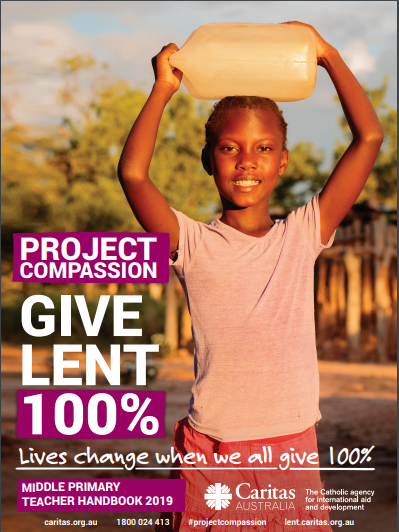 We have 4 small Project Compassion boxes (and 1 big one) in our class and we thought it a great idea to send a box home to each family for 1 week.  There are 5 weeks of Lent so each family will have a turn with a box.  At the end of the week when the 4 boxes come back, we’ll empty them into the big one, before sending it on to the next family.  We’ll keep a tally of how much we raise together (but not individual boxes).On the final day of Term, we’ll find out how much we’ve raised as a class.  We hope you can support us with your ‘spare change’ and generosity.  Maybe the students could do a few extra jobs for you to help raise money!